Récapitulatif du projetSynthèse – Mot du president, Coordinateur, responsable…La Commission Nationale Photo Vidéo de la FFESSM a mené à bien ses missions à travers des actions en 2019 :Formations de cadres et de pratiquants avec toujours plus d’interpénétrations entre photo et vidéo. Nos stages de préformation (module pédagogique) et de formation (stages experts et stages nationaux) ont connus le plein succès.Les supports régulièrement actualisés font l’objet d’une réflexion visant à une utilisation pédagogique plus importante de la vidéo.Communication : Maintien de nos FB et site internet A noter un Instagram en préparation et une étude de la migration vers un site hébergé par la FFESSM pour rejoindre l’ensemble des commissions Compétitions Activité phare de notre commission et de ses OD. Le championnat de France mer de photo (eau libre) a connu un grand succès à Toulon cette année. 2020 sera l’année du 40eme, forcément à Marseille. Neuf compétitions régionales ont demandé à faire partie de la coupe de France animalière. Les festivals des régions rassemblent de plus en plus de monde, compétiteurs et spectateurs.Les RIPE et le Trophée Olivier GRIMBERT avec nos jeunes plongeurs nous permettent d’envisager la relève avec sérénité.Pour toutes leurs actions, je tiens à remercier et à féliciter le bureau de la Commission Nationale, les cadres et responsables d’activité ainsi que les commissions régionales et départementales.SOMMAIRECompte rendu de la commission : Bilan des actions menees en 2019actions CommunicationImagesub : site de la Commission :Mise en ligne de 35 Articles sur le site, dans toutes les rubriques7744 pages vues (+6% par rapport à 2018)Subaqua – Rubrique Bullimages :En concertation avec le rédacteur en chef du magazine Subaqua, la rubrique Bullilmages se décompose en 5 sous-rubriques : Technique : articles concernant la prise de vue et autres techniques photo ou vidéo, Analyse d’image du concours Imagesub ou autre compétition ou concours, Matériel, pour des essais ou articles propres aux matériels photo et vidéo, Tutoriels sur les logiciels, Interview de photographes ou vidéastes.Des articles complémentaires sont aussi publiés sur le site web de Subaqua.Articles parus dans la rubrique BullimagesN° 282 Janvier-Février - 6 pagesPhotos et vidéos avec un Smartphone, Analyse d'image : Théo Maynier, Rencontre avec Thierry Rolland, Compléments optiques DyronN° 283 Mars-Avril - 6 pagesFaststone Image Viewer, Analyse d'image : David Rondeau, Cadrage et composition d’un plan en vidéoN° 284 Mai-Juin – 4 pagesModèle et binôme en milieu subaquatique, Analyse d'image : Thierry Rolland, Fuji XP14 et Phare Bersub Wide 32N° 285 Juillet-Août – 3 pagesLa macro en vidéo sous-marine ; analyse d’image : Christian GelpyN°287 Novembre-Décembre - 4 pagesRencontre avec Michel Dune, Analyse d'image : Patrice Privé,Merci à tous les rédacteurs et contributeurs : Christophe Gil, Gilles Suc, Yves Kapfer, Isabelle Larvoire, Bernard Meignier, Daniel Savel, Thierry Roland, Martine Ruoppolo, Catherine Hervé, Christiane DeltourArticles parus dans la rubrique Côté Sport du N°287 : Championnat de France de photo sous-marine 2019, Championnat du monde de photo sous-marine 2019Concours Imagesub : 	https://www.imagesub.com/competitions-2/concours-imagesub6 thèmes ont été proposés en 2018 pour le concours Imagesub en ligne sur le site internet, et regroupant 134 participations :Thème n° 27 : Blennie dans tous ses états 		28 participantsThème n° 28 : Courbes et rondeurs	 		26 participantsThème n° 29 : Présence humaine en piscine	 	12 participantsThème n° 30 : Soleil				 	17 participantsThème n° 31 : Mérous					44 participantsThème n° 32 : Noel 					25 participantsSalon Plongée 2019 :Présence lors du salon de la plongée 2019 avec distribution de posters sur le concours Imagesub et la Coupe de France de photo animalière.Actions FormationPoint sur l’année pédagogique écoulée 2019Deux modules pédagogiques ont eu lieu en 2019 : à Quiberon organisé par Thierry Coadou (5 encadrants et 8 stagiaires) et à La Gravière du Fort (8 encadrants et 15 stagiaires) organisé par Pascale Cêtre.Stage national à La Gravière du Fort organisé par Pascale Cêtre et Catherine Hervé.Stage régional Trébeurden annulé faute de participantsSéminaire pédagogique à Mâcon en novembre organisé par Catherine Hervé et Christophe Gil.Formation de cadres 2019 :  16 cadres ont été formés en 2019 : 11 en photo et 5 en vidéo, dont 2 FP3 et 1 FV3Bilan des qualifications délivrées en 2019 : 123 brevets ont été délivrés en 2019 par l’ensemble des commissions régionales photo-vidéo et par la commission nationale.77 pratiquants photographes / 30 pratiquants vidéastes / 11 cadres photo / 5 cadres vidéoCompte-tenu de l’inaccessibilité à la base fédérale, les chiffres proposés ci-dessus ne sont que partiels.Les thèmes abordés lors du séminaire pédagogique 2019 :Mise en place du tutorat pour le stage national Révision des brevets vidéos PV1 et PV2 Alignement du PV3 sur le PP3 (sur l’évaluation notamment) Création de tutos Révision des fiches d’élaboration de cours du N3 (cohérence d’ensemble) Intégrer le phare dans les formations photo dont les PP3 Il a été décidé de refaire un séminaire « convergence » proposé aux instructeurs nationaux et formateurs photo et vidéo niveau 3, permettant, à l’instar de celui qui a été réalisé en 2015, de mettre en place une passerelle entre formateur photo et formateur vidéo niveau 1. Cette journée passerelle s'est tenue en parallèle du salon de la plongée 2020. Au final seront donc proposés pour bénéficier de cette passerelle Marco Duretz et Pascale Cêtre pour la vidéo dès lors qu'ils auront suivi et validé un niveau 1 photo et Catherine Hervé pour la photo dès lors qu'elle aura suivi et validé un niveau 1 vidéo.Réalisation du stage expert photo à Mâcon du 6 au 8 décembre. Ce stage, organisé par deux instructeurs nationaux (Jean-Lou Ferretti et Thierry Rolland) et destiné aux photographes avancés, a regroupé 22 photographes, et cette année, a été construit autour de 2 thématiques : le traitement de l’image et la sélection d’images en vue d’un concours ou d’une compétition.Réalisation du stage expert vidéo du 21 juin au 23 juin au CREPS de Poitiers sur le thème du son.Actions CompétitionChampionnat de France de photographie sous-marine indoorC'est le 17 mars que s'est déroulée la 32ème édition du Championnat de France photo piscine. Un taux de participation très faible pour cette année 2019. Seulement 7 équipes de trois régions (Grand Est, AURA et Ile-de France).Le Thème : "Paysage intime"1er - Thierry Rolland / Lauriane Martin /grand EST / Prix Spécial Présence Humaine & prix Ambiance Piscine2ème - Véronique Wurmlli-Baudot / Ariane Baudot, Micaël Barrau, ... / IDF / Prix modèle (catégorie Ambiance piscine)3ème - Hervé Covarel / Laurence Remise / AURA Si en 2019 ce faible taux de participation peut être imputé à un problème de dates ou de disponibilité de piscines, il reste le plus faible taux de participation depuis plusieurs années.Pour 2020, le championnat se déroulera comme les années précédentes (décentralisé). Par contre, en 2021 il est possible que la manifestation rejoigne "les championnats de France de sports subaquatiques". Nouvelle organisation, nouvelles rencontres et peut-être de nouvelles motivations ! Championnat de France de photographie sous-marine en eau libreLa 39éme édition du championnat de France s'est déroulée du 4 au 7 septembre à Saint Mandrier. Le championnat a regroupé 27 équipes.Championnat PHOTOLe Thème : "Paysage Intime"1er - Sébastien AMEEUW / Delphine FRAYSSE / SUD
2ème - Stéphane REGNIER / Sophie PEREZ / SUD
3ème - Benjamin RAFFIN / Laetitia GAUTHIER / SUD / Prix Thème
4ème - Bastien PREUSS / Laurent MERET / Nouvelle-Calédonie / Prix Ambiance5ème - Véronique WÛRMLI-BAUDOT / Valérie FERRETTI / IDF
...
13ème - Isabelle BRANCHU / Vanessa KLEIN / Prix Macro non Poisson
14ème - Robert PAKIELA / Nathalie LE ROUSIC / IDF / Prix Poisson...19ème - Nathalie MONTURET / Christine CAZAL / SUD / Prix coup de cœur du juryChampionnat VIDEOLe nombre d'inscrits (inférieur à 5) n'a pas permis d'organiser un championnat vidéo.Ce championnat de France reste la grande manifestation de l'année. Même si le stress de ne pas réussir ses images reste omniprésent, les participants sont toujours aussi nombreux. Malgré des conditions météo pas toujours favorables, la bienveillance des compétiteurs et modèles, transforment ce championnat en une grande rencontre de l'année. Il faut aussi remercier les organisatrices ou organisateurs sans qui, cette rencontre ne serait pas possible.Coupe de France Animalière 2019Cette année la coupe de France Animalière s'est déroulée sur 9 rencontres photos : Thau, Cassis, Argia, Gravière du Fort, Coupe du Var, Arcachon, Saint-Cyr, les clichés d'eau douce et Trophée Émeraude.Résultats Coupe de France Animalière 2019 : Même si le taux de participation à chacune de ces manifestions n'est pas toujours à la hauteur de nos attentes, il faut prendre en compte le nombre important de ces manifestions sur l'année (9 au total). Les chiffres à retenir pour 2019 sont : 65 compétiteurs et un total de 96 participations.    Championnat du Monde de photo sous-marineLe 17ème championnat du monde s'est déroulé à Tenerife en Espagne du 17 au 22 septembre.Résultats de l'équipe de France :Julien CARPELS et Martine RUOPPOLO : Dans le "TOP TEN" avec 4 images sur 5 en catégorie Poisson, Ambiance sans modèle, Ambiance avec modèle et médaille d'or et champion du monde en catégorie Macro.Jean-Raphaël TORDOIR et Henri FANTON : Dans le "TOP TEN" en catégorie Thème (Cartilagineux).Le résultat de l'équipe de France est à saluer. Même si le classement général n'est plus donné depuis 2019, avec 4 images sur 5 dans le Top Ten et une médaille d'or, il y a fort à parier que Julien et Martine auraient été sur le podium du général.En attendant, la préparation et l'accompagnement des compétiteurs pour et sur les manifestations internationales est à développer. Actions JeunesActivités Enfants : RIPE2019Les XXVème RIPE se sont déroulées dans la baie des Sablettes, du 20 au 23 octobre. Le thème de l’année, « Génération Communication », a servi de fil rouge pour le challenge.L’activité photo était intégrée à l’atelier 5 : Les observateurs : « J’observe, je me fais plaisir, en respectant la mer », avec la bio et L’archéologie sur le site du CPSM à Pin Rolland.45 équipes de deux à trois jeunes ont participé au Trophée Louis Boutan. Chaque binôme devait rendre 20 photos et en choisir deux. Les résultats du Trophée Louis Boutan ont été intégrés à celui du challenge des RIPE. Les images sélectionnées par les jeunes ont été utilisées pour la réalisation d’un diaporama qui a servi de support à la présentation des résultats le mardi soir. Un trophée a été remis aux trois premières équipes.Le challenge vidéo des clubs intégrant une présentation des clubs traitant du thème de l’année a vu la participation de 13 clubs et Codep. Les clips devaient être réalisés avant la manifestation et remis aux organisateurs au plus tard le jour de l’arrivée. Sujet du clip : présentation du Club et des participants aux RIPE, intégrant la dimension Génération Communication.14ème Trophée Olivier GrimbertLe 14ème Trophée Olivier Grimbert organisé le 24 mars 2019 à la piscine d'Aix les Bains et sous l’égide du Comité AURA avec l'implication de CODEP 74 et en particulier Ghislaine SECRET et Christophe GIL. Cette rencontre de photographie subaquatique est destinée à promouvoir la photographie subaquatique auprès des jeunes plongeurs de 8 à 16 ans. Le thème de l'année était "Personnage historique".1er	- Camille MORELLON-VINCENT & Alexandre MARTEL / CASC / Prix thème libre2ème - Théophile FREGONI & Garance SECRET / Eau libre / Prix personnage historique3ème - Judith MONTAGUE & Lola NOIZET / Stade de VanvesActions RégionsLes actions régionales et départementales sont extrêmement riches et diversifiées et sont le ciment de notre activité fédérale.On peut noter des stages d’initiation et de perfectionnement au logiciel Lightroom, des week-ends de pratique après les séances de théorie, des stages d’initiation à la gestion des images, des projections mensuelles ou annuelles de photo et de vidéo, une trentaine d’ actions transversales en effectuant des reportages (photo et vidéo) des diverses manifestations sportives des autres disciplines fédérales, des organisations de challenges et festivals, des stages photo niveaux 1 et 2, des formations au montage vidéo, des participations à des expositions locales, des projections auprès des écoles, des sorties photo communes avec les commissions bio, des formations vidéo mini-cam, des rencontres entre photographes et vidéastes, des soirées d’échange et de convivialité.Principales activités nationales 2020Sont prévus au calendrier 2020 des activités nationales de la CNPV :Module théorique DU STAGE NATIONAL photo et vidéo 2020 : WE du 1er/2 février à SèteChampionnat de France 2020 indoor : dans les régions le WE des 21/22 mars 2020Stage haut niveau photo les du 8 au 10 mai à Marseille40ème Championnat de France 2020 de photo en eau libre du 26 au 30 août à MarseilleModule pratique du STAGE NATIONAL photo et vidéo 2020 : du 6 au 12 septembre en CorseManches en régions de la Coupe de France de photo animalière entre mai 2019 et août 2019Séminaire des cadres photo et vidéo à Sète du 6 au 8 novembre 2020-------------------------------------------------------------------------------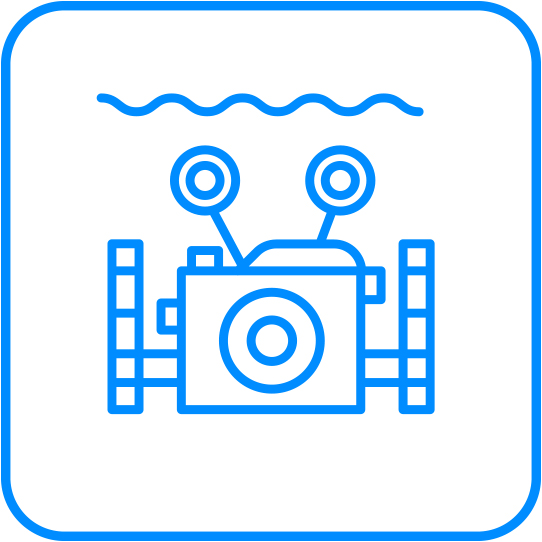 Rapport annuel 2019PHOTO VIDÉODate du rapportCdn DUPréparé parCatherine Vasselin-Patrick Ragot ACTIONS COMMUNICATIONACTIONS FORMATIONACTIONS COMPETITIONACTIONS JEUNESACTIONS REGIONSPREVISIONS 20201er 2ème Sébastien AMEEUW / SUDPatrice PRIVE / Nouvelle Aquitaine3ème Christine CAZAL / Pyrénées Méditerranée Occitanie